Publicado en Sabadell el 13/08/2021 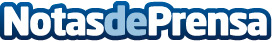 PUJOL CLIMA se posiciona como referente en AerotermiaLa empresa que destaca en el ámbito de la energía se posiciona como referente en la energía aerotérmicaDatos de contacto:Carlos Fernández937685249Nota de prensa publicada en: https://www.notasdeprensa.es/pujol-clima-se-posiciona-como-referente-en Categorias: Cataluña Emprendedores Consumo Construcción y Materiales Sector Energético http://www.notasdeprensa.es